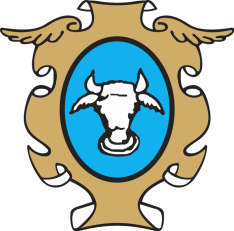 Formularz konsultacji społecznych dotyczących projektu zaktualizowanego dokumenty Lokalnego Programu Rewitalizacji dla Gminy Baranów Sandomierski do roku 2023Uprzejmie prosimy o ocenę załączonego projektu Lokalnego Programu Rewitalizacji dla Gminy Baranów Sandomierski do roku 2023  oraz przedstawienie propozycji ewentualnych zmian wraz z argumentacją. Po zakończeniu niniejszych konsultacji sporządzony zostanie raport podsumowujący ich przebieg, zawierający informacje o sposobie rozpatrzenia uwag.Wypełnione formularze można przesłać drogą elektroniczną na adres urzad@baranowsandomierski.pl drogą korespondencyjną na adres: Urząd Miasta i Gminy Baranów Sandomierski, ul. Gen. L. Okulickiego 1, 39-450 Baranów Sandomierski lub złożonej osobiście w Urzędzie Miasta i Gminy Baranów Sandomierski,. Uwagi i opinie można składać w terminie od 07.04.2022 r. do 19.04.2022 r.1.Proszę o zaznaczenie znakiem „X” w tabeli Pani/Pana opinii na temat przedstawionej propozycji projektu zaktualizowanego dokumentu Lokalnego Programu Rewitalizacji dla Gminy Baranów Sandomierski do roku 2023	Uzasadnienie:…………………………………………………………………………………………………………………………………………………………………………………………………………………………………………………………………………………………………………………………………………………………………………………………………………………………………………………………………………………………………………………………………………………………………………………………………………………………………………………………………………………………………………………………………………………………………………………………………………………………………………………………………………………………………2.Proszę o zgłoszenie rekomendowanych zmian do projektu zaktualizowanego dokumentu Lokalnego Programu Rewitalizacji dla Gminy Baranów Sandomierski do roku 2023Wyrażam zgodę na przetwarzanie moich danych osobowych zawartych w niniejszej karcie zgodnie z załączoną klauzulą informacyjną.Informacja o Zgłaszającym:		Wariant odpowiedzi:Wariant odpowiedzi:Proszę wstawić „X” 
w odpowiednie poleazdecydowanie pozytywnabpozytywnacnegatywnadzdecydowanie negatywnaetrudno powiedziećLp.Część dokumentu, do którego odnosi się uwaga  - numer stronyTreść uwagi Uzasadnienie uwagi1.2.…imię i nazwisko/nazwa organizacjie-mailtelefon